от 17 марта 2020 года									         № 88-рО введении на территории городского округа город Шахунья Нижегородской области режима «Повышенной готовности»В соответствии с Указом Губернатора Нижегородской области от 13.03.2020 
№ 27, постановлением Главного государственного санитарного врача Российской Федерации от 24 января 2020 г. № 2 «О дополнительных мероприятиях по недопущению завоза и распространения новой коронавирусной инфекции, вызванной 2019-nCoV», протоколом заседания оперативного штаба по предупреждению завоза и распространения новой коронавирусной инфекции на территории Российской Федерации от 10 марта 2020 г. № 10, в связи с угрозой распространения на территории городского округа город Шахунья Нижегородской области новой коронавирусной инфекции (COVID-19):1. Ввести с 17 марта 2020 года до принятия соответствующего распоряжения администрации городского округа город Шахунья Нижегородской области о его снятии режим функционирования «Повышенной готовности» для органов управления и сил территориальной подсистемы единой государственной системы предупреждения и ликвидации чрезвычайных ситуаций городского округа город Шахунья Нижегородской области.2. Начальнику сектора ГО ЧС и МОБ работы администрации городского округа город Шахунья Нижегородской области Корпусову А.А:2.1. Обеспечить готовность сил и средств муниципального звена территориальной подсистемы единой государственной системы предупреждения и ликвидации чрезвычайных ситуаций к своевременному реагированию на ухудшение обстановки.2.2. Организовать незамедлительное и максимально быстрое информирование населения по ситуации связанной с угрозой распространения в Нижегородской области новой коронавирусной инфекции посредством теле-, радиовещания и печатных средств массовой информации, информационно-телекомуникационной сети «Интернет», в том числе официального сайта администрации городского округа город Шахунья, трансляции текстов в местах массового пребывания людей, распространения печатной продукции.3. Рекомендовать руководителям предприятий, организаций, осуществляющих деятельность на территории городского округа город Шахунья Нижегородской области:3.1. Отменить загранкомандировки, за исключением загранкомандировок, носящих неотложный характер, а также рекомендовать сотрудникам воздержаться от всех поездок в страны с неблагоприятной обстановкой, связанной с распространением новой коронавирусной инфекции, если они не вызваны крайней необходимостью.3.2. Обеспечить входной фильтр для сотрудников до начала рабочей смены с обязательным отстранением от нахождения на рабочем месте лиц с повышенной температурой.3.3. Организовать своевременное выявление и изоляцию воспитанников, учащихся, студентов образовательных организаций и лиц, проживающих в организациях социального обслуживания, с признаками респираторных инфекций.3.4. Оказывать работникам содействие в обеспечении соблюдения режима самоизоляции на дому.3.5. При поступлении запроса Управления Федеральной службы по надзору в сфере защиты прав потребителей и благополучия человека по Нижегородской области незамедлительно представлять информацию о всех контактах заболевшего новой коронавирусной инфекцией (COVTD-19) в связи с исполнением им трудовых функций.3.6. Обеспечить проведение ежедневной влажной уборки помещений с использованием дезинфицирующих средств по режиму вирусных инфекций.3.7. Установить бактерицидные облучатели в местах пребывания людей в закрытых помещениях.4. Начальнику сектора по поддержке малого бизнеса и развития предпринимательства администрации городского округа город Шахунья Баранову С.А.:4.1. Взять на особый контроль реализацию салатов, кулинарной продукции и других готовых блюд по системе самообслуживания на территории городского округа город Шахунья.5. Рекомендовать главному врачу ГБУЗ НО «Шахунская ЦРБ» Золотову С.Н.:5.1. Обеспечить готовность к приему и оперативному оказанию медицинской помощи больным с респираторными симптомами.6. Организаторам массовых мероприятий рекомендовать:6.1. Запретить проведение массовых мероприятий численностью более 500 человек.6.2. При проведении массовых мероприятий предусмотреть рассадку зрителей с учетом расстояния между ними не менее 1 метра, за исключением зрителей, пришедших на мероприятие в составе семьи, входной фильтр перед началом мероприятия и отстранение от участия лиц с повышенной температурой, а также не допускать к мероприятиям лиц, прибывших из неблагополучных стран по новой коронавирусной инфекции (COVID-19) ранее 14 дней, обеспечить проведение текущей дезинфекции по вирусному режиму и обеззараживание воздуха помещений.6.3. Минимизировать проведение массовых мероприятий в закрытых помещениях, при проведении указанных мероприятий - ограничить число зрителей, обеспечить проведение входного фильтра по выявлению лиц с повышенной температурой тела и признаков ОРВИ, проветривание и дезинфекционную обработку помещений до и после мероприятий. Рассмотреть вопрос отмены или переноса мероприятий, или без зрителей.7. Настоящее распоряжение вступает в силу со дня опубликования на официальном сайте администрации городского округа город Шахунья Нижегородской области.8. Начальнику общего отдела администрации обеспечить размещение настоящего распоряжения на официальном сайте администрации городского округа город Шахунья Нижегородской области.9. Контроль за исполнением настоящего распоряжения оставляю за собой.Глава местного самоуправлениягородского округа город Шахунья						          Р.В.Кошелев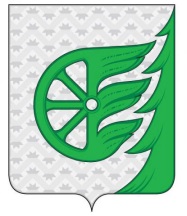 Администрация городского округа город ШахуньяНижегородской областиР А С П О Р Я Ж Е Н И Е